Министерство природных ресурсов, экологии и имущественных отношений Оренбургской областиРАСПОРЯЖЕНИЕ	№ 2013-р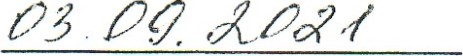 г. ОренбургОб установлении публичного сервитута для размещения объекта электросетевого хозяйства регионального значения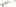 В соответствии со статьями 3937, 3938, 39.43 Земельного кодексаРоссийской Федерации, статьей 3.6 Федерального закона от 25.10.2001 № 137-ФЗ «О введении в действие Земельного кодекса Российской Федерации», постановлением Правительства Российской Федерации от 11.08.2003 № 486 «Об утверждении правил определения размеров земельных участков для размещения воздушных линий электропередачи и опор линий связи,  обслуживающих электрические сети», приказом Росреестра от 13 января 2021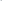 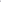 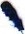 г. № «Об установлении требований к графическому описанию местоположения границ публичного сервитута, точности определения координат характерных точек границ публичного сервитута, формату электронного документа, содержащего указанные сведения», приказом Минэкономразвития России от 10.10.2018 № 542 «Об утверждении требований к форме ходатайства об установлении публичного сервитута, содержанию обоснования необходимости установления публичного сервитута», Законом Оренбургской области от 30.07.2015 № 3303/903-V-03 «О порядке управления земельными ресурсами на территории Оренбургской области», постановлением Правительства Оренбургской области от 07.07.2011 № 579-п «Об утверждении схемы территориального планирования Оренбургской области», Положением о министерстве природных ресурсов, экологии и имущественных отношений Оренбургской области, утвержденным указом Губернатора Оренбургской области от 10.012020 № 5-ук, на основании ходатайства публичного акционерного общества «Россети Волга» об установлении публичного сервитута от 20.07.2021 , учитывая отсутствие заявлений иных правообладателей земельных участков в период публикации сообщения о возможном установлении публичного сервитута: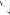 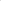 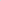 1. Утвердить границы публичного сервитута, согласно приложенному описанию местоположения границ публичного сервитута (Приложение № 1).2. Установить публичный сервитут в интересах публичного акционерного общества «Россети Волга» (ОГРН 1076450006280, местоположение: 410031, Российская Федерация, Саратовская область, г. Саратов, ул. Первомайская, д. 42/44), в целях размещения объекта электросетевого хозяйства публичного акционерного общества «Россети Волга» «ВЛ-З5 кВ «Полибино-КоровиноПокровка» на частях земельных участков: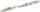 2.1 56:07:0000000:2294, местоположение: Оренбургская область, Бугурусланский район, Коровинский сельсовет, на земельном участке расположена ВЛ-З5 кВ «Полибино-Коровино-Покровка»;2.2 56:07:0000000:324, местоположение: Оренбургская, область Бугурусланский район, земельный участок расположен в северо-восточной части кадастрового квартала 56:07:0;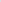 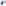 4 2.3 56:07:0000000:3384, местоположение: Российская Федерация, Оренбургская область, Бугурусланский район, земельный участок расположен в северо-восточной части кадастрового квартала 56:07:0000000;2.4 56:07:0000000:3403, местоположение: Российская Федерация, Оренбургская область, Бугурусланский район, земельный участок расположен в северо-восточной части кадастрового квартала 56:07:0000000;2.5  местоположение: Российская Федерация,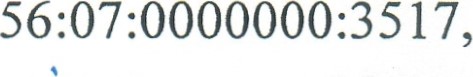 Оренбургская область, Бугурусланский район, земельный участок расположен в северо-восточной части кадастрового квартала 56:07:0000000;2.6 56:07:0000000:3526, местоположение: Российская Федерация, Оренбургская область, Бугурусланский район, земельный участок располбжен в северо-восточной части кадастрового квартала 56:07:0000 00;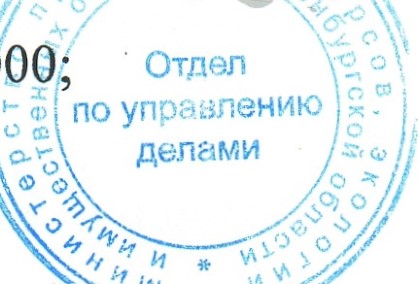 З	2.7	1203001 :585, местоположение: Бугурусланский район, с. Коровино, на земельном участке расположена подстанция 35/10 кВ «Коровино»;	2.8	 : 10, местоположение: Оренбургская область,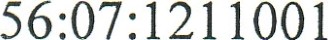 Бугурусланский район, участок расположен в юго-западной части кадастрового квартала 56:07:1211001;	2.9	 •. 1 1, местоположение: Оренбургская облатсь,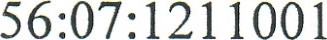 Бугурусланский район, земельный участок расположен в северо-восточной части кадастрового квартала 56:07: 1211001 ;2.10 56:07: 1211001 : 15, местоположение: Оренбургская область, Бугурусланский район, земельный участок расположен в северной части кадастрового квартала 56:07: 1211001 ;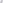 	2.11  : 19, местоположение: Оренбургская	область,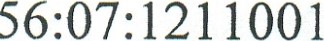 Бугурусланский район, земельный участок расположен в западной части кадастрового квартала 56:07: ;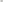 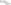 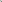 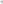 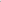 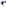 2.12 56:07: 1211001 :25, местоположение: Оренбургская область, Бугурусланский район, земельный участок расположен в юго-западной части•кадастрового квартала 56:07: 1211001 ;	2.13	:27, местоположение: Оренбургская область,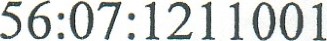 Бугурусланский район, участок расположен в западной части кадастрового квартала 56:07: 1211001;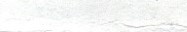 2.14 56:07:1211002:30, местоположение: Оренбургская область, Бугурусланский район, земельный участок расположен в восточной части кадастрового квартала 56:07: 1211002;2.15 56:07:1211002:37, местоположение: Оренбургская область, Бугурусланский район, земельный участок расположен северо-западной части кадастрового квартала 56:07: 1211002;2.16 56:07:1211002:38, местоположение: Оренбургская область, Бугурусланский район, земельный участок расположен в северо-западной части кадастрового квартала 56:07: 1211002; 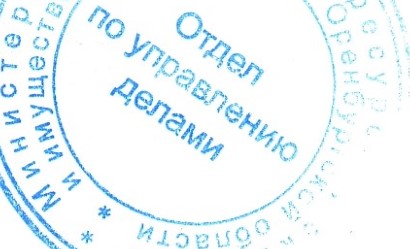 	2.17 	1211002:40, местоположение:Бугурусланский район, земельный участок расположен в северной части кадастрового квартала 56:07: 1211002;	2.18 	местоположение: 	Оренбургская область,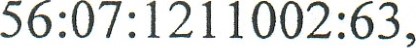 Бугурусланский район, земельный участок расположен в северо-западной части кадастрового квартала 56:07: 1211002;2.19 56:07:1211002:67, местоположение: Оренбургская область, Бугурусланский район, земельный участок расположен в северо-восточной части Бугурусланского районного кадастрового района;2.20 56:07:1906001:103, местоположение: Оренбургская область, Бугурусланский район, Полибинский сельсовет, с. Полибино, на земельном участке расположена ВЛ-З5 кВ Тюрино-Полибино;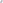 	2.21 56:07: 1906001 :6, местоположение: Оренбургская	область,Бугурусланский район, с. Полибино;2.22 56:07: 1911002:7, местоположение: Оренбургская область, Бугурусланский район, земельный участок расположен в восточной части кадастрового квартала 56:07: 1911002;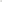 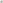 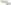 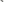 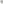 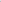 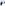 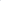 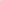 4	2.23 56:01  местоположение:	Российская Федерация,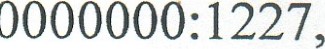 Оренбургская область, Абдулинский район, земельный участок расположен в западной части кадастрового квартала 56:01 :0000000; 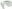 2.24 56:01  местоположение: Оренбургская область, Абдулинский район, земельный участок расположен в западной части кадастрового квартала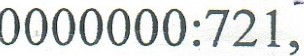 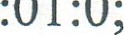 	2.25 56:01  местоположение:	Оренбургская область,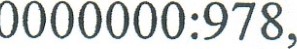 Абдулинский район, Покровский сельсовет, на земельном участке расположенаВЛ-З5 кВ «Полибино-Коровино-Покровка»;	2.26 56:01 :0905003 :224, местоположение:	Оренбургская область,Абдулинский район, АО «Правда»;2.27 :54, местоположение: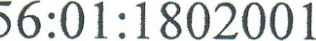 Абдулинский район, с. Покровка, ул. Комсомольская, 4;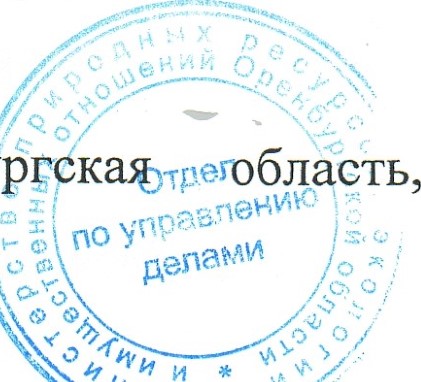 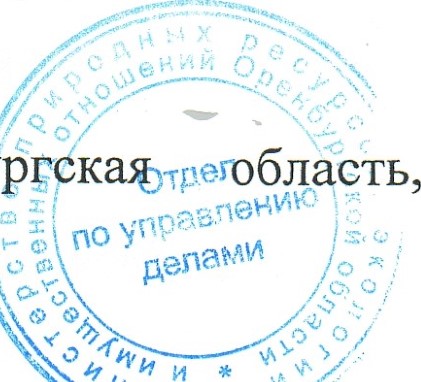 	2.28 	: 1802001 : 716, местоположение: Абдулинский район, с. Покровка, ул. Комсомольская, д. 6;	2.29 56:01 : 1803002:2, местоположение:	Оренбургская	область,Абдулинский район, х-во ЗАО «Покровское», уч-к 56:01 : 1803002;2.30  входящего в состав Единого землепользования с кадастровым номером 56:01  местоположение: местоположение установлено относительно ориентира, расположенного за пределами участка, ориентир административное здание, участок находится примерно в 500 м. по направлению на запад от ориентира, почтовый адрес ориентира: Оренбургская область, Абдулинский район, с. Покровка, ул. Советская, 1;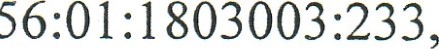 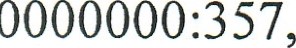 	2.31	56:01 : 1802001 :487, местоположение: Оренбургская область,Абдулинский район, с Покровка, на земельном участке расположена ВЛ-З5 кВ Сарай-Гир-Совхозная-Покровка;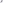 2.32 56:01 : 1802001 :609, местоположение: Оренбургская область, Абдулинский городской округ, Покровский сельсовет, с. Покровка, на земельном участке расположена ВЛ-З5 кВ «Полибино-Коровино-Покровка»;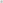 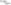 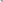 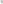 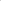 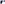 	2.33  местоположение:	Оренбургская область,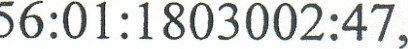 4 Абдулинский район, Покровский сельсовет, на земельном участке расположена ВЛ-З5 кВ «Полибино-Коровино-Покровка»;2.34 56:01 : 1802001:1016, местоположение: Российская Федерация, Оренбургская область, Абдулинский городской округ, с. Покровка, южная часть кадастрового квартала 56:01 : 1802001 ;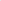 2.35 56:01:1803002:42, входящего в состав Единого землепользования с кадастровым номером 56:01:0000000:357, местоположение: местоположение установлено относительно ориентира, расположенного за пределами участка, ориентир административное здание, участок находитсоримерно в 500 м. по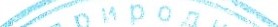 направлению на запад от ориентира, почтовый адрес ориентира.оенбургская область, Абдулинский район, с. Покровка, ул. Сов с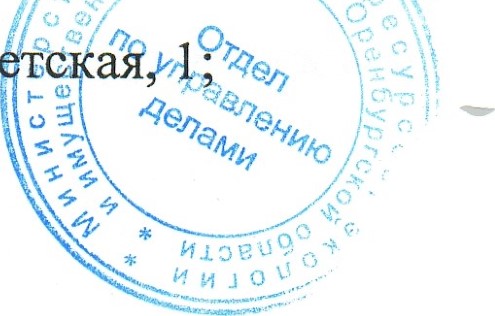 2.36 56:07:1211003:48, входящего в состав единого землепользования с кадастровым номером 56:07:0000000:46, местоположение: Оренбургская область, Бугурусланский район, Коровинский сельсовет, земельный участок расположен в северо-восточной части кадастрового квартала 56:07:0;2.37 56:07:1211004:8, входящего в состав единого землепользования с кадастровым номером 56:07:0000000:46, местоположение: Оренбургская область, Бугурусланский район, Коровинский сельсовет, земельный участок расположен в северо-восточной части кадастрового квартала 56:07:0;2.38 56:07:1911002:2, входящего в состав единого землепользования с кадастровым номером 188, местоположение: Оренбургская область, Бугурусланский район, земельный участок расположен в восточной, северо-восточной частях Бугурусланского районного кадастрового района;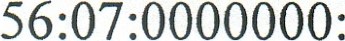 2.39 56:07:1911002:3, входящего в состав единого землепользования с кадастровым номером 188, местоположение: Оренбургская область, Бугурусланский район, земельный участок расположен в восточной, северо-восточной частях Бугурусланского районного кадастрового района;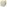 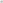 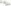 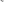 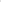 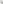 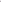 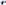 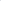 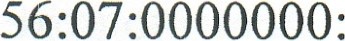 2.40  входящего в состав единого землепользования с «дастровым номером 170, местоположение: Оренбургская обл., Бугурусланский район, земельный участок расположен в северо-восточной части Бугурусланского районного кадастрового квартала; 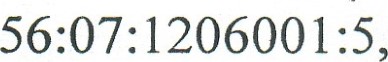 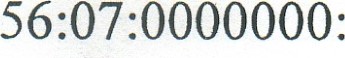 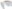 2.41 56:07:1211002:3, входящего в состав единого землепользования с кадастровым номером 56:07:0000000:45, местоположение: Оренбургская область, Бугурусланский район, земельный участок расположен в северовосточной части Бугурусланского районного кадастрового района;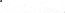 2.42 56:07:1211002:8, входящего в состав единого землепользования с кадастровым номером 56:07:0000000:45, местоположение: Оренбургская область, Бугурусланский район, земельный участок расположен в северо-	fi 	отрепвосточной части Бугурусланского районного кадастрового райоцъ•г, у№азяению с,7	2.43 :5, местоположение: Оренбургская	область,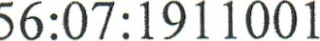 Бугурусланский район, земельный участок расположен в юго-западной части кадастрового квартала 56:07: 1911001.Публичный сервитут устанавливается сроком на 49 лет.З. Публичный сервитут является безвозмездным в соответствии с п. 4 ст.љ.б Федерального закона от 25.10.2001 № 137-ФЗ «О введении в действие Земельного кодекса Российской Федерации».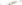 Информация о графике проведения работ на земельных участках, указанных в пп. 2.29, 2.40 пункта 2 настоящего распоряжения, представлена в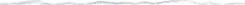 Приложении № 2.	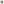 Публичному акционерному обществу «Россети Волга» обеспечить проведение мероприятий по внесению сведений о публичном сервитуте в Единый государственный реестр недвижимости. 6. Публичное акционерное общество «Россети Волга» обязано привести земельные участки, указанные в п. 2 распоряжения, в состояние, пригодное для использования в соответствии с видом разрешенного использования, снести инженерное сооружение, размещенное на основании публичного сервитута в срок, не позднее чем три месяца после завершения строительства, капитального или текущего ремонта, реконструкции, эксплуатации, консервации, сноса инженерного сооружения, для размещения которого был установлен публичный сервитут.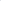 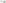 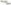 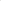 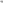 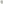 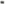 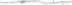 7. Отделу по управлению делами министерства в течение пяти рабочих дней:заверить настоящее распоряжение в форме электронного документа, усиленной квалифицированной электронной подписью заместителя министра природных ресурсов, экологии и имущественных отношений Оренбургской области; разместить настоящее распоряжение на ••ициальном сайте министерства в информационно-телекоммуникац ннфђ рети «Интернет» с приложением сведений о границах публичного сервитута в форме электронного документа;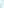 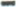 направить копию настоящего распоряжения в Управление Росреестра по Оренбургской области;направить заверенную копию настоящего распоряжения по почтовому адресу публичного акционерного общества «Россети Волга».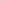 8. Управлению по предоставлению земельных участков министерства в течение пяти рабочих дней со дня принятия решения об установлении публичного сервитута обеспечить опубликование настоящего распоряжения за исключением приложения к нему, в порядке, установленном уставамиКоровинского сельсовета Бугурусланского района Оренбургской области, Полибинского сельсовета Бугурусланского района Оренбургской области, Абдулинского городского округа Оренбургской области для официального опубликования (обнародования) муниципальных правовых актов. 9. Контроль за исполнением настоящего распоряжения возложить на начальника управления по предоставлению земельных участков АС. Быстрову.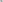 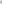 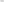 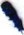 Заместитель министра 	НГ. Соколова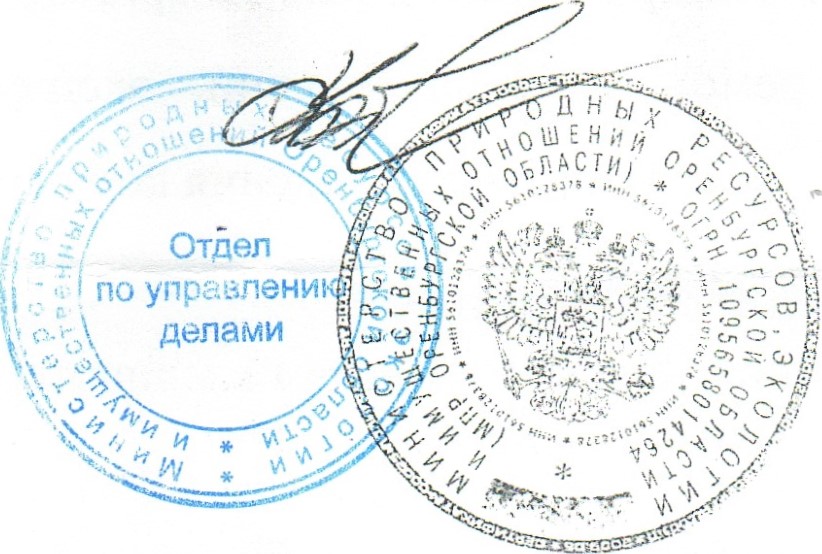 Разослано: ПАО «Россети Волга» (почтовый адрес: 410031, Российская Федерация, Саратовская область, г. Саратов, ул. Первомайская, д. 42/44), Филиалу ПАО «Россети Волга» «Оренбургэнерго» (почтовый адрес: 460024, Российская Федерация, Оренбургская область, г. Оренбург, ул. Маршала Г.К. Жукова, д. 44), Управление Росреестра по Оренбургской области, отделу по управлению делами, управлению по предоставлению земельныњ„ участков, администрациям муниципальных образований Полибинский сельсовет Бугурусланского района Оренбургской области, Коровинский сельсовет Бугурусланского района Оренбургской области, Бугурусланский район Оренбургской области, Абдулинского городского округа Оренбургской области.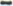 